Your recent request for information is replicated below, together with our response.We would like details on how many people have been arrested and charged with possession of an offensive weapon in Perth and Kinross and in Fife, over the last five years, and can you please provide the details in chronological order?We would also like details of how many of these offences involved youths aged under 20?In 2018, the Criminal Justice (Scotland) Act 2016 removed the separate concepts of arrest and detention and replaced them with a power of arrest without warrant - where there are reasonable grounds for suspecting a person has committed, or is committing, an offence. When a person is arrested, a statement of arrest should be read over as soon as reasonably practical and details recorded in the arresting officer’s notebook.  A person is ‘Not Officially Accused’ (a suspect) when arrested and not cautioned and charged.  They are ‘Officially Accused’ once arrested and cautioned and charged.If conveyed to a police station, the arrested person (of either classification) will have their details recorded in the Police Scotland National Custody System.  The Act however also provides for certain situations whereby a person must be released from police custody prior to their arrival at a police station - effectively allowing the police to ‘de-arrest’ that person where the reasonable grounds for suspicion no longer exist. In those circumstances, the details of an arrested person are not held electronically. As a result, we are unfortunately unable to collate comprehensive arrest data as case by case assessment of all officer notebooks would be required - in addition to the partial arrest data held in the National Custody System.As you may be aware the current cost threshold is £600 and I estimate that it would cost well in excess of this amount to process your request.  As such, and in terms of Section 16(4) of the Freedom of Information (Scotland) Act 2002 where Section 12(1) of the Act (Excessive Cost of Compliance) has been applied, this represents a refusal notice for the information sought.For the reasons outlined above, Police Scotland instead, typically produce data based on recorded and detected crimes, broken down by Scottish Government Justice Department (SGJD) classification:How we are performing - Police ScotlandRecorded and Detected crime statistics are also available broken down by Multi-Member Ward area via the following link:-Crime data - Police ScotlandPlease note however, we are unable to carry out a search of these offences by age of the accused at the time of the offence. The only way to establish the age of the accused would be to individually examine each and every relevant crime report – an exercise which would far exceed the cost limit set out by the Fee Regulations. If you require any further assistance please contact us quoting the reference above.You can request a review of this response within the next 40 working days by email or by letter (Information Management - FOI, Police Scotland, Clyde Gateway, 2 French Street, Dalmarnock, G40 4EH).  Requests must include the reason for your dissatisfaction.If you remain dissatisfied following our review response, you can appeal to the Office of the Scottish Information Commissioner (OSIC) within 6 months - online, by email or by letter (OSIC, Kinburn Castle, Doubledykes Road, St Andrews, KY16 9DS).Following an OSIC appeal, you can appeal to the Court of Session on a point of law only. This response will be added to our Disclosure Log in seven days' time.Every effort has been taken to ensure our response is as accessible as possible. If you require this response to be provided in an alternative format, please let us know.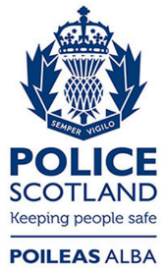 Freedom of Information ResponseOur reference:  FOI 23-2140Responded to:  18th September 2023